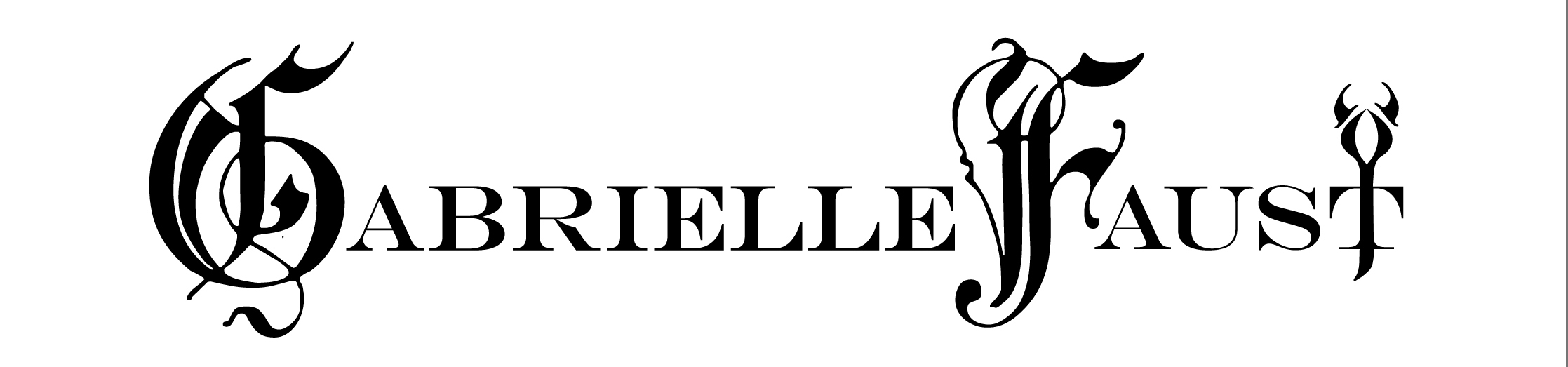 AUTHOR’S RESUMEPUBLISHED NOVELS, NOVELLAS & COLLECTIONS:Eternal Vigilance I: From Deep Within the Earth (Immanion Press, 2008)Eternal Vigilance II: The Death of Illusions (Immanion Press, 2009)Crossroads (Seraphemera Press, 2009)Eternal Vigilance III: Bound in Blood (Immanion Press, 2010)Regret (Dark Regions Press, 2010)The Beginning of Nights (Persephone Press, 2012)The Beat (Persephone Press, 2012)Revenge (Barking Rain Press, 2012)High Stakes (Evil Jester Press, 2013)The Lineage (Nightshade Publications, 2013)Eternal Vigilance IV: Meditations on Darkness (Permuted Press, 2015)101 Ways to Fall Apart  (Nightshade Publications, 2017)Marking 101 for Authors and Artists (Nightshade Publications, 2017)Revenge – Second Edition with Illustrations  (Nightshade Publications, 2019)BOOK EDITING PROJECTS:IF IT BLEEDS by Darryl Brown (2013)THE LINEAGE by Gabrielle Faust (2013)HIGH STAKES: A VAMPIRE ANTHOLOGY by Evil Jester Press(2013)UNBOUND by Emily Goodwin (2014)OWNING HER WOLF by Erin Hayes (2014)BECOMING HER WOLF by Erin Hayes (2014)REVENGE by Gabrielle Faust (2019)WORK HAS ALSO APPEARED IN THE FOLLOWING PRINT PUBLICATIONS:Austin Food & Wine MagazineGothic Beauty MagazineGotham GhostwritersWeird TalesGore Noir MagazineFear ZoneBlastr.comSciFi WireDoorways MagazineLightning JournalGUD MagazineThe Open VeinDarkened HorizonsLadies of HorrorThe Bloodied QuillGirls and Corpses Magazine